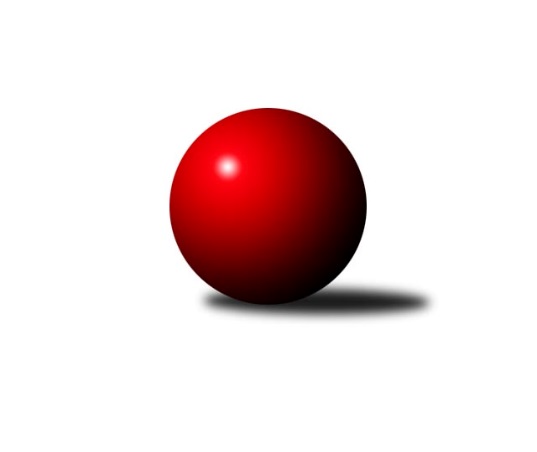 Č.10Ročník 2011/2012	26.11.2011Nejlepšího výkonu v tomto kole: 3279 dosáhlo družstvo: TJ Spartak Přerov ˝B˝3. KLM C 2011/2012Výsledky 10. kolaSouhrnný přehled výsledků:TJ Spartak Přerov ˝B˝	- KK Zábřeh ˝B˝	7:1	3279:3172	14.5:9.5	26.11.HKK Olomouc ˝B˝	- SKK Ostrava ˝A˝	5:3	3159:3152	12.0:12.0	26.11.SKK Jeseník ˝A˝	- TJ Sokol Machová ˝A˝	5:3	3172:3168	12.5:11.5	26.11.TJ Horní Benešov ˝A˝	- TJ Sokol Michálkovice ˝B˝	5:3	3211:3186	12.5:11.5	26.11.TJ Tatran Litovel ˝A˝	- SK Camo Slavičín ˝A˝	2:6	3150:3172	11.0:13.0	26.11.TJ Prostějov ˝A˝	- TJ  Krnov ˝A˝	6:2	3166:2991	18.0:6.0	26.11.Tabulka družstev:	1.	TJ Prostějov ˝A˝	10	8	0	2	53.5 : 26.5 	140.0 : 100.0 	 3163	16	2.	SK Camo Slavičín ˝A˝	10	8	0	2	50.0 : 30.0 	125.5 : 114.5 	 3144	16	3.	TJ Horní Benešov ˝A˝	10	7	1	2	52.5 : 27.5 	130.0 : 110.0 	 3204	15	4.	TJ Spartak Přerov ˝B˝	10	6	0	4	50.5 : 29.5 	133.5 : 106.5 	 3170	12	5.	KK Zábřeh ˝B˝	10	6	0	4	45.0 : 35.0 	134.0 : 106.0 	 3160	12	6.	SKK Ostrava ˝A˝	10	5	0	5	39.5 : 40.5 	129.5 : 110.5 	 3135	10	7.	SKK Jeseník ˝A˝	10	4	2	4	38.0 : 42.0 	115.5 : 124.5 	 3045	10	8.	TJ Sokol Michálkovice ˝B˝	10	4	0	6	41.0 : 39.0 	122.5 : 117.5 	 3128	8	9.	TJ  Krnov ˝A˝	10	3	1	6	29.0 : 51.0 	99.5 : 140.5 	 3080	7	10.	HKK Olomouc ˝B˝	10	3	0	7	27.0 : 53.0 	105.0 : 135.0 	 3071	6	11.	TJ Sokol Machová ˝A˝	10	2	1	7	30.0 : 50.0 	100.0 : 140.0 	 3069	5	12.	TJ Tatran Litovel ˝A˝	10	1	1	8	24.0 : 56.0 	105.0 : 135.0 	 3077	3Podrobné výsledky kola:	 TJ Spartak Přerov ˝B˝	3279	7:1	3172	KK Zábřeh ˝B˝	Vojtěch Venclík	143 	 140 	 124 	145	552 	 2:2 	 541 	 124	130 	 139	148	Marek Ollinger	Jiří Divila st.	145 	 152 	 122 	103	522 	 2:2 	 530 	 131	141 	 137	121	Milan Šula	Vladimír Mánek	127 	 135 	 142 	149	553 	 4:0 	 518 	 126	128 	 135	129	Michal Albrecht	Petr Vácha	133 	 130 	 132 	119	514 	 2:2 	 507 	 124	123 	 137	123	Jiří Michálek	Milan Kanda	163 	 148 	 150 	126	587 	 2.5:1.5 	 537 	 129	125 	 150	133	Martin Marek	Stanislav Beňa st.	130 	 145 	 136 	140	551 	 2:2 	 539 	 141	128 	 129	141	Josef Karafiátrozhodčí: Nejlepší výkon utkání: 587 - Milan Kanda	 HKK Olomouc ˝B˝	3159	5:3	3152	SKK Ostrava ˝A˝	Aleš Čapka	119 	 118 	 153 	141	531 	 2:2 	 507 	 126	140 	 121	120	Vladimír Korta	Jiří Kropáč	131 	 147 	 139 	133	550 	 3:1 	 526 	 123	125 	 135	143	Libor Tkáč	Josef Čapka	147 	 149 	 123 	115	534 	 2:2 	 545 	 139	135 	 143	128	Miroslav Pytel	Jan Tögel *1	123 	 124 	 118 	130	495 	 1:3 	 527 	 140	140 	 123	124	Jiří Trnka	Radek Malíšek	119 	 128 	 121 	125	493 	 0:4 	 553 	 137	135 	 138	143	Petr Holas	Dušan Říha	129 	 137 	 149 	141	556 	 4:0 	 494 	 128	114 	 115	137	Radek Foltýnrozhodčí: střídání: *1 od 61. hodu Milan SekaninaNejlepší výkon utkání: 556 - Dušan Říha	 SKK Jeseník ˝A˝	3172	5:3	3168	TJ Sokol Machová ˝A˝	Petr Šulák	125 	 133 	 134 	150	542 	 2:2 	 521 	 126	122 	 139	134	Vlastimil Grebeníček	Jiří Fárek	117 	 118 	 140 	128	503 	 2.5:1.5 	 517 	 145	118 	 135	119	Jaroslav Michalík	Jiří Vrba 	129 	 129 	 141 	130	529 	 2:2 	 533 	 117	166 	 111	139	Bohuslav Husek	Michal Smejkal	131 	 144 	 144 	135	554 	 2:2 	 521 	 145	115 	 146	115	Milan Dovrtěl	Václav Smejkal	123 	 125 	 132 	141	521 	 2:2 	 529 	 138	121 	 142	128	Radek Stoklásek	Miroslav Setinský	134 	 128 	 127 	134	523 	 2:2 	 547 	 145	158 	 112	132	Miroslav Míšekrozhodčí: Nejlepší výkon utkání: 554 - Michal Smejkal	 TJ Horní Benešov ˝A˝	3211	5:3	3186	TJ Sokol Michálkovice ˝B˝	Vladislav Pečinka	132 	 140 	 127 	129	528 	 3:1 	 493 	 121	128 	 113	131	Petr Jurášek	Kamil Kubeša	151 	 128 	 136 	132	547 	 3.5:0.5 	 530 	 145	128 	 131	126	Petr Řepecký	Bohuslav Čuba	114 	 122 	 142 	128	506 	 1:3 	 555 	 138	132 	 164	121	Josef Linhart	Vlastimil Skopalík	142 	 128 	 123 	147	540 	 1:3 	 541 	 147	135 	 129	130	Tomáš Rechtoris	Michal Klich	145 	 122 	 128 	161	556 	 2:2 	 528 	 152	117 	 129	130	Václav Hrejzek	Petr Dankovič	143 	 134 	 128 	129	534 	 2:2 	 539 	 140	134 	 136	129	Michal Zychrozhodčí: Nejlepší výkon utkání: 556 - Michal Klich	 TJ Tatran Litovel ˝A˝	3150	2:6	3172	SK Camo Slavičín ˝A˝	Jiří Kráčmar	112 	 126 	 120 	129	487 	 0:4 	 540 	 118	141 	 135	146	Jiří Zimek	Kamil Axman	125 	 123 	 126 	138	512 	 1:3 	 532 	 126	142 	 135	129	Rostislav Gorecký	Jiří Čamek	132 	 145 	 125 	153	555 	 4:0 	 505 	 118	132 	 124	131	Bronislav Fojtík	Miroslav Talášek	130 	 134 	 143 	105	512 	 2:2 	 532 	 147	114 	 119	152	Libor Pekárek ml.	David Čulík	151 	 143 	 144 	129	567 	 3:1 	 533 	 137	124 	 140	132	Pavel Sláma	Martin Jindra	150 	 130 	 117 	120	517 	 1:3 	 530 	 151	108 	 136	135	Karel Ivanišrozhodčí: Nejlepší výkon utkání: 567 - David Čulík	 TJ Prostějov ˝A˝	3166	6:2	2991	TJ  Krnov ˝A˝	Bronislav Diviš	134 	 142 	 137 	148	561 	 3:1 	 544 	 123	133 	 149	139	Martin Koraba	Miroslav Znojil	132 	 144 	 120 	121	517 	 2:2 	 520 	 123	130 	 142	125	Bedřich Pluhař	Josef Jurda	141 	 132 	 134 	122	529 	 4:0 	 475 	 121	121 	 119	114	František Vícha	Petr Černohous	116 	 127 	 128 	116	487 	 1:3 	 509 	 130	124 	 132	123	Jiří Jedlička	Petr Pospíšilík	141 	 130 	 139 	137	547 	 4:0 	 502 	 133	115 	 127	127	Petr Vaněk	Roman Rolenc	120 	 141 	 127 	137	525 	 4:0 	 441 	 99	111 	 113	118	Vlastimil Kotrlarozhodčí: Nejlepší výkon utkání: 561 - Bronislav DivišPořadí jednotlivců:	jméno hráče	družstvo	celkem	plné	dorážka	chyby	poměr kuž.	Maximum	1.	Petr Pospíšilík 	TJ Prostějov ˝A˝	555.13	363.9	191.2	1.7	5/5	(582)	2.	Milan Kanda 	TJ Spartak Přerov ˝B˝	549.65	364.6	185.1	3.8	5/6	(597)	3.	Miroslav Petřek  ml.	TJ Horní Benešov ˝A˝	548.38	357.0	191.3	2.2	4/4	(560)	4.	Bronislav Diviš 	TJ Prostějov ˝A˝	545.57	354.9	190.6	2.1	5/5	(636)	5.	Pavel Sláma 	SK Camo Slavičín ˝A˝	544.17	366.3	177.9	3.8	6/6	(580)	6.	Michal Klich 	TJ Horní Benešov ˝A˝	544.00	369.7	174.3	7.3	3/4	(565)	7.	Vladimír Mánek 	TJ Spartak Přerov ˝B˝	543.00	366.1	176.9	3.3	6/6	(600)	8.	Bohuslav Čuba 	TJ Horní Benešov ˝A˝	540.82	361.7	179.1	2.7	4/4	(572)	9.	Petr Holas 	SKK Ostrava ˝A˝	539.79	364.0	175.8	5.5	7/7	(586)	10.	Jiří Trnka 	SKK Ostrava ˝A˝	538.57	350.4	188.1	4.0	7/7	(580)	11.	Stanislav Beňa  st.	TJ Spartak Přerov ˝B˝	536.33	366.5	169.8	5.5	6/6	(561)	12.	Josef Linhart 	TJ Sokol Michálkovice ˝B˝	535.00	362.4	172.6	3.3	5/6	(555)	13.	Petr Řepecký 	TJ Sokol Michálkovice ˝B˝	535.00	363.0	172.0	3.1	6/6	(570)	14.	Václav Smejkal 	SKK Jeseník ˝A˝	534.23	362.3	171.9	4.4	5/5	(578)	15.	Jiří Čamek 	TJ Tatran Litovel ˝A˝	532.83	359.3	173.5	5.0	4/5	(557)	16.	Josef Karafiát 	KK Zábřeh ˝B˝	531.78	359.9	171.9	7.0	6/6	(569)	17.	Miroslav Míšek 	TJ Sokol Machová ˝A˝	531.68	351.3	180.4	2.3	7/7	(571)	18.	Pavel Gerlich 	SKK Ostrava ˝A˝	531.33	357.7	173.7	4.6	6/7	(568)	19.	Rostislav Gorecký 	SK Camo Slavičín ˝A˝	530.50	361.4	169.1	2.9	6/6	(551)	20.	Kamil Kubeša 	TJ Horní Benešov ˝A˝	530.46	365.1	165.4	4.2	4/4	(556)	21.	Petr Vácha 	TJ Spartak Přerov ˝B˝	530.44	362.2	168.3	5.3	5/6	(580)	22.	Marek Ollinger 	KK Zábřeh ˝B˝	529.92	358.0	172.0	4.8	6/6	(558)	23.	Karel Ivaniš 	SK Camo Slavičín ˝A˝	529.22	350.3	178.9	3.9	6/6	(575)	24.	David Pospíšil 	HKK Olomouc ˝B˝	529.00	359.8	169.3	4.5	4/5	(569)	25.	Michal Zych 	TJ Sokol Michálkovice ˝B˝	528.63	358.6	170.0	4.4	4/6	(544)	26.	Michal Albrecht 	KK Zábřeh ˝B˝	526.88	355.2	171.7	5.3	6/6	(565)	27.	Vlastimil Skopalík 	TJ Horní Benešov ˝A˝	526.71	359.8	166.9	6.9	4/4	(584)	28.	Václav Hrejzek 	TJ Sokol Michálkovice ˝B˝	526.03	353.7	172.3	6.1	6/6	(555)	29.	Jiří Michálek 	KK Zábřeh ˝B˝	525.97	354.2	171.8	4.0	6/6	(593)	30.	Martin Koraba 	TJ  Krnov ˝A˝	525.50	350.2	175.3	6.3	7/7	(561)	31.	Milan Šula 	KK Zábřeh ˝B˝	524.20	357.4	166.8	4.4	5/6	(539)	32.	Vojtěch Venclík 	TJ Spartak Přerov ˝B˝	523.33	357.3	166.1	4.3	6/6	(574)	33.	Radek Stoklásek 	TJ Sokol Machová ˝A˝	523.30	356.7	166.6	6.8	5/7	(563)	34.	Martin Marek 	KK Zábřeh ˝B˝	522.17	356.7	165.5	5.0	6/6	(568)	35.	Michal Smejkal 	SKK Jeseník ˝A˝	521.77	346.7	175.1	3.7	5/5	(566)	36.	Roman Rolenc 	TJ Prostějov ˝A˝	521.36	341.3	180.1	2.9	5/5	(546)	37.	Jiří Fárek 	SKK Jeseník ˝A˝	520.17	352.1	168.1	6.4	5/5	(575)	38.	Vladimír Korta 	SKK Ostrava ˝A˝	519.35	351.1	168.3	5.5	5/7	(573)	39.	Libor Pekárek ml. 	SK Camo Slavičín ˝A˝	519.17	355.5	163.7	5.9	6/6	(565)	40.	Vlastimil Kotrla 	TJ  Krnov ˝A˝	518.50	359.1	159.4	6.4	7/7	(569)	41.	Kamil Axman 	TJ Tatran Litovel ˝A˝	518.05	348.4	169.7	4.8	4/5	(549)	42.	Vlastimil Grebeníček 	TJ Sokol Machová ˝A˝	516.64	357.1	159.5	5.7	7/7	(554)	43.	Libor Tkáč 	SKK Ostrava ˝A˝	516.58	354.1	162.5	6.0	6/7	(565)	44.	Miroslav Talášek 	TJ Tatran Litovel ˝A˝	516.45	349.4	167.1	5.3	4/5	(562)	45.	Milan Dovrtěl 	TJ Sokol Machová ˝A˝	516.36	352.9	163.4	6.7	7/7	(559)	46.	Tomáš Rechtoris 	TJ Sokol Michálkovice ˝B˝	516.17	352.8	163.3	8.1	6/6	(549)	47.	Bronislav Fojtík 	SK Camo Slavičín ˝A˝	516.00	353.1	163.0	3.9	4/6	(596)	48.	Josef Jurášek 	TJ Sokol Michálkovice ˝B˝	514.00	358.6	155.4	7.1	6/6	(542)	49.	Miroslav Znojil 	TJ Prostějov ˝A˝	513.64	350.4	163.3	3.2	5/5	(527)	50.	Jiří Divila st. 	TJ Spartak Přerov ˝B˝	512.73	356.7	156.1	7.8	5/6	(556)	51.	Jaroslav Michalík 	TJ Sokol Machová ˝A˝	512.32	354.0	158.4	6.9	7/7	(530)	52.	Dušan Říha 	HKK Olomouc ˝B˝	511.80	348.9	162.9	6.8	5/5	(556)	53.	Jiří Jedlička 	TJ  Krnov ˝A˝	509.18	347.8	161.4	8.0	7/7	(576)	54.	Zdeněk Gajda 	SK Camo Slavičín ˝A˝	509.08	353.0	156.1	4.4	4/6	(543)	55.	Milan Sekanina 	HKK Olomouc ˝B˝	509.06	350.1	158.9	4.9	4/5	(526)	56.	Josef Jurda 	TJ Prostějov ˝A˝	508.50	349.9	158.6	5.7	4/5	(540)	57.	Jiří Zimek 	SK Camo Slavičín ˝A˝	508.13	348.5	159.6	7.8	4/6	(566)	58.	Petr Dankovič 	TJ Horní Benešov ˝A˝	507.71	351.5	156.2	6.3	4/4	(550)	59.	Josef Čapka 	HKK Olomouc ˝B˝	507.08	358.8	148.3	9.9	4/5	(534)	60.	Miroslav Pytel 	SKK Ostrava ˝A˝	504.71	341.1	163.6	6.9	7/7	(545)	61.	David Čulík 	TJ Tatran Litovel ˝A˝	500.63	344.3	156.4	5.7	4/5	(567)	62.	Petr Vaněk 	TJ  Krnov ˝A˝	496.96	347.0	150.0	5.5	7/7	(539)	63.	František Baleka 	TJ Tatran Litovel ˝A˝	495.42	347.2	148.3	7.6	4/5	(544)	64.	Petr Šulák 	SKK Jeseník ˝A˝	492.70	332.8	159.9	6.6	5/5	(542)	65.	Bohuslav Husek 	TJ Sokol Machová ˝A˝	491.29	342.2	149.1	10.1	7/7	(533)	66.	Petr Jurášek 	TJ Sokol Michálkovice ˝B˝	490.20	335.0	155.2	10.5	5/6	(518)		Jaromír Hendrych ml. 	TJ Horní Benešov ˝A˝	569.00	387.0	182.0	4.0	1/4	(569)		Rostislav  Cundrla 	SKK Jeseník ˝A˝	564.00	384.0	180.0	6.0	1/5	(564)		Václav Ondruch 	KK Zábřeh ˝B˝	555.25	360.0	195.3	2.0	1/6	(568)		Pavel Pekárek 	SK Camo Slavičín ˝A˝	546.00	356.0	190.0	1.0	1/6	(546)		Jakub Mokoš 	TJ Tatran Litovel ˝A˝	542.00	369.0	173.0	4.0	1/5	(542)		Martin Weiss 	TJ  Krnov ˝A˝	537.67	367.0	170.7	8.3	3/7	(546)		Petr Bařinka 	SK Camo Slavičín ˝A˝	534.00	366.0	168.0	6.0	1/6	(534)		Bedřich Pluhař 	TJ  Krnov ˝A˝	533.92	358.5	175.4	4.8	4/7	(557)		Aleš Čapka 	HKK Olomouc ˝B˝	533.00	361.8	171.3	5.8	3/5	(575)		Vladislav Pečinka 	TJ Horní Benešov ˝A˝	528.00	374.0	154.0	10.0	1/4	(528)		Petr Axman 	TJ Tatran Litovel ˝A˝	527.00	358.7	168.3	3.5	3/5	(550)		Pavel Čech 	TJ Sokol Michálkovice ˝B˝	526.00	359.0	167.0	9.0	1/6	(526)		Radek Malíšek 	HKK Olomouc ˝B˝	524.42	363.1	161.3	5.9	3/5	(534)		Martin Jindra 	TJ Tatran Litovel ˝A˝	522.75	346.6	176.1	5.3	2/5	(548)		Jiří Divila ml. 	TJ Spartak Přerov ˝B˝	521.25	353.8	167.5	3.9	2/6	(579)		Petr Černohous 	TJ Prostějov ˝A˝	519.11	349.9	169.2	5.1	3/5	(543)		Jan Pernica 	TJ Prostějov ˝A˝	518.11	347.8	170.3	6.4	3/5	(549)		Jan Tögel 	HKK Olomouc ˝B˝	512.47	358.0	154.5	7.7	3/5	(546)		Jiří Forcek 	TJ  Krnov ˝A˝	509.33	351.5	157.8	7.3	3/7	(557)		Jiří Kropáč 	HKK Olomouc ˝B˝	508.27	346.5	161.8	3.2	3/5	(553)		Václav Švub 	KK Zábřeh ˝B˝	506.00	320.0	186.0	5.0	1/6	(506)		Jiří Vrba  	SKK Jeseník ˝A˝	504.25	347.8	156.5	7.0	2/5	(533)		Miloslav  Compel 	KK Zábřeh ˝B˝	503.00	370.0	133.0	8.0	1/6	(503)		Jiří Kráčmar 	TJ Tatran Litovel ˝A˝	502.47	350.2	152.3	6.9	3/5	(534)		Jakub Smejkal 	SKK Jeseník ˝A˝	501.00	346.0	155.0	4.5	2/5	(510)		Radek Foltýn 	SKK Ostrava ˝A˝	495.83	352.8	143.1	11.9	4/7	(520)		Jaroslav Lakomý 	TJ  Krnov ˝A˝	493.67	344.0	149.7	7.0	3/7	(527)		Jiří Chylík 	TJ  Krnov ˝A˝	493.00	344.0	149.0	12.0	1/7	(493)		Stanislav Brosinger 	TJ Tatran Litovel ˝A˝	492.50	352.5	140.0	10.0	2/5	(500)		Petr  Šulák ml. 	SKK Jeseník ˝A˝	481.00	336.0	145.0	8.0	1/5	(481)		František Vícha 	TJ  Krnov ˝A˝	478.67	334.3	144.3	10.3	3/7	(482)		Miroslav Setinský 	SKK Jeseník ˝A˝	476.50	334.9	141.6	11.5	2/5	(523)		Jaroslav Pěcha 	TJ Spartak Přerov ˝B˝	474.00	315.0	159.0	6.0	1/6	(474)		Radek Husek 	TJ Sokol Machová ˝A˝	468.00	319.0	149.0	6.0	1/7	(468)		Karel Kučera 	SKK Jeseník ˝A˝	467.00	343.0	124.0	12.0	1/5	(467)		Jaroslav Navrátil 	SKK Jeseník ˝A˝	461.33	328.7	132.7	12.0	3/5	(484)		Jaromír Měřil 	TJ Sokol Machová ˝A˝	420.00	307.0	113.0	18.0	1/7	(420)Sportovně technické informace:Starty náhradníků:registrační číslo	jméno a příjmení 	datum startu 	družstvo	číslo startu
Hráči dopsaní na soupisku:registrační číslo	jméno a příjmení 	datum startu 	družstvo	Program dalšího kola:11. kolo3.12.2011	so	9:00	TJ  Krnov ˝A˝ - HKK Olomouc ˝B˝	3.12.2011	so	10:00	SK Camo Slavičín ˝A˝ - TJ Spartak Přerov ˝B˝	3.12.2011	so	10:00	SKK Ostrava ˝A˝ - TJ Tatran Litovel ˝A˝	3.12.2011	so	13:00	TJ Sokol Michálkovice ˝B˝ - TJ Prostějov ˝A˝	3.12.2011	so	13:00	TJ Sokol Machová ˝A˝ - TJ Horní Benešov ˝A˝	3.12.2011	so	15:00	KK Zábřeh ˝B˝ - SKK Jeseník ˝A˝	Nejlepší šestka kola - absolutněNejlepší šestka kola - absolutněNejlepší šestka kola - absolutněNejlepší šestka kola - absolutněNejlepší šestka kola - dle průměru kuželenNejlepší šestka kola - dle průměru kuželenNejlepší šestka kola - dle průměru kuželenNejlepší šestka kola - dle průměru kuželenNejlepší šestka kola - dle průměru kuželenPočetJménoNázev týmuVýkonPočetJménoNázev týmuPrůměr (%)Výkon4xMilan KandaSp.Přerov B5876xBronislav DivišProstějov108.435611xDavid ČulíkLitovel5671xDavid ČulíkLitovel108.285674xBronislav DivišProstějov5614xMilan KandaSp.Přerov B108.185871xDušan ŘíhaOlomouc B5563xMichal KlichHor.Beneš.A107.035563xMichal KlichHor.Beneš.A5561xJosef LinhartMichálkov.B106.845552xJiří ČamekLitovel5552xMichal SmejkalJeseník A106.55554